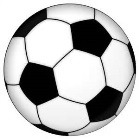 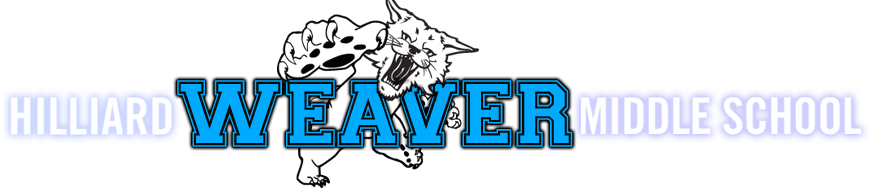 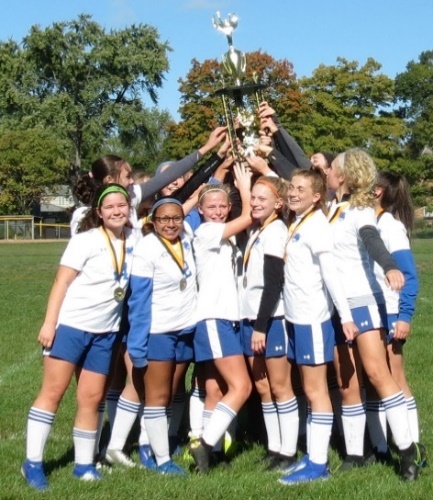 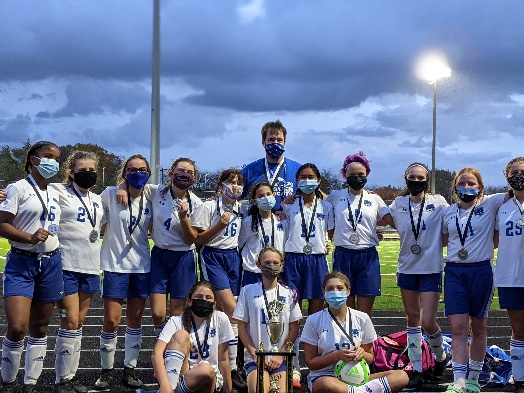 Weaver Middle School WildcatsSoccer Information Fall 2022All 7th and 8th Grade Girls that enjoy Soccer and are interested in being part of a positive and competitive team environment are invited to come and join the Weaver Soccer program. The program has a winning tradition as the squad was Central Ohio League Champions in 2019 and were League runners-up in 2020 and semi-finalists last season. We are excited to try and return to the finals this season and want you to be part of that journey.Informational Meeting - Wednesday, June 1, 6:00 pm: There will be a meeting at 6:00 pm at the Weaver practice fields (behind school) for further information. Interested students and parents are encouraged to attend and learn more information about the program and the upcoming season.Summer Open Fields: Voluntary open field sessions will be held at the Weaver practice fields for all interested players Sundays and Wednesdays on June 19 and 22; June 26 and 29; Wed July 13; Wed July 27; and Sunday July 31 from 6:30 to 7:30 pm. Brings shoes, shin guards, water and a size 5 soccer ball. Additional dates may be added so keep an eye on the Weaver Athletics calendar.When does the season start? Team tryouts begin Monday August 1, at 6-7:30 pm and continue through August 4 at that time. We have one team and roster about 18 players. The team is composed of both 7th and 8th grade students.  Practices are Mon - Thur, 6-7:30 pm throughout August and matches begin the week that school starts. The season runs through early October when the League Tournament is held. Questions and/or Sign Up for Email and GroupMe list? If you are interested or have questions, please email or call Coach Eric Plinke at 614-353-6602 or elplinke@live.com to be added to the email list and the GroupMe message system. Vamos Gatos!